)    Trade Promotion Section of the Italian Embassy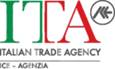     Italienska Utrikeshandelsinstitutet    Italienska Ambassadens                     Sektion för HandelsutbyteELMIA SUBCONTRACTOR 2019INVITO: PARTECIPAZIONE ESPOSITIVA IN COLLETTIVA ICEELMIA SUBCONTRACTOR 2019JÖNKÖPING, SVEZIA, 12-15  NOVEMBRE 2019www.elmia.se/en/subcontractor/Prot. N. 0037784/19Ns riferimento Sara Englund s.englund@ice.itStoccolma, 8  Aprile 2019Gentili Signori,Con circa 1.200 espositori e 15.000 visitatori, Elmia Subcontractor è una delle fiere della subfornitura industriale più importanti del Nord Europa e la più significativa per quanto riguarda il settore di destinazione finale dell’automotive.  Elmia Subcontractor cresce sempre più nel ruolo di asse attorno al quale ruota il sistema industriale svedese. Il fatto poi che in fiera vengano avviate trattative che portano ogni anno alla conclusione di contratti per un valore totale di più di 2 miliardi di Euro, non rende Elmia Subcontractor meno attrattiva, soprattutto se si pensa al contesto economico locale caratterizzato anche da una sostenuta crescita economica che porta attualmente la committenza svedese a rivolgere maggiori attenzioni all’offerta di subfornitura dall’estero. Una presenza espositiva ad Elmia Subcontractor può pertanto costituire l’accesso efficace ed efficiente ad un bacino di domanda importante.Anche per quest’anno, grazie al buon esito dell’edizione dello scorso anno anche per i nostri espositori, abbiamo confermato alla fiera l’opzione per l’ area B04:91 di 172 mq nel Padiglione B della fiera (come da piantina planimetrica allegata).In quello spazio allestiremo uno stand collettivo ICE con un lay-out aperto, nel quale potremo ospitare 13 aziende italiane intorno ad un area ICE attrezzato da un coffebar e un lounge. Con il management di Elmia Subcontractor abbiamo trattato un format di partecipazione ad ELMIA SUBCONTRACTOR 2019 che è molto competitivo.LA PROPOSTA COMPORTA:ICE ha riservato uno spazio di 172 mq nel padiglione B. L’allestimento comprende uno stand diviso in 13 spazi personalizzati da 9-15 metri quadri ciascuno, attrezzato con un tavolo e quattro sedie, prese elettriche, spotlight, ragione sociale sulla parete, vetrina, ripostiglio con serratura, porta depliant, con un area bar / recepetion comune . Il servizio di pulizia, ed elettricità sono inclusi nel pacchetto. Il lay out finale della collettiva sarà inviato agli interessati. A pagamento extra, sono costi per il print per extra logos.Area personalizzata disponibile da 9 - 15,8 mq (spazio disponibile a blocchi)Costi di partecipazione :4015 SEK / m2 (ca € 400 al mq, ex IVA). L’importo sarà fatturato dall’ente fiera ad ogni espositore;€ 600 (2 gg/uu.) come corrispettivo per il servizio ICE per ogni singola impresa come da regolamento dell’Agenzia ICE.
9 m2 – ca 4200 €.  Postazioni  no; 2,3,4,5,8,9 (6 postazioni disponibili)Specifica costi: 36 135 SEK (ca 3610 €) su fattura Elmia + 2gg.uu, 600€, costo organizzativo ICE   10,5 m2 – ca 4815 € Postazioni  no; 1,7,6,10 (4 postazioni disponibili)Specifica costi: 42 157 SEK (ca 4216€) su fattura Elmia + 2gg.uu, 600€, costo amministrativo ICE 13,5 m2 – ca 6020 € Postazione no; 11  (1 postazione)Specifica costi: 54 202 SEK (ca 5421€) su fattura Elmia + 2gg.uu, 600€, costo amministrativo ICE 15,8 m2 – ca 6945 € Postazione no; 12, 13  (2 postazioni disponibili)Specifica costi: 63 437 SEK (ca 6344€) su fattura Elmia, + 2gg.uu, 600€, costo amministrativo ICE CONFERMA Si prega di voler comunicare una Vostra auspicabile conferma e assegnazione dello spazio preferito, che verrà onorata a condizione di un’adesione congiunta per tutta l’area riservata, per mezzo del modulo allegato che preghiamo di inviare prima possibile e comunque entro e non oltre 30 Aprile 2018 a:ICE – stoccolma@ice.it e s.englund@ice.it.Restiamo a disposizione per ogni necessario approfondimento e chiarimento in merito all’evento ed alla partecipazione espositiva, riservandoci di ritornare alle aziende aderenti con tutte le necessarie assistenze ed utili informazioni al fine di agevolare al massimo la partecipazione e renderla quanto più possible gradevole e fattiva.Con l’auspicio che questa iniziativa incontri un Vostro interesse commerciale ed economico, rimaniamo in attesa di una Vostra gradita conferma di partecipazione. I nostri più cordiali saluti.Corrado Cipollini, Responsabile Ufficio ICE-Agenzia di StoccolmaAll.  -      MAS, conferma di partecipazionePiantina planimetrica Padiglione B TBF lay-out dello stand